?АРАР                                                                                                          РЕШЕНИЕ			        11 август 2022 й.                                   №79                           11 августа 2022г. О ВНЕСЕНИИ ИЗМЕНЕНИЙ В РЕШЕНИЕ СОВЕТА СЕЛЬСКОГО ПОСЕЛЕНИЯ ИШМУХАМЕТОВСКИЙ  СЕЛЬСОВЕТ МУНИЦИПАЛЬНОГО РАЙОНА БАЙМАКСКИЙ РАЙОН РЕСПУБЛИКИ БАШКОРТОСТАН № 65  от  21 декабря 2021 г. «О БЮДЖЕТЕ СЕЛЬСКОГО ПОСЕЛЕНИЯ ИШМУХАМЕТОВСКИЙ  СЕЛЬСОВЕТ УНИЦИПАЛЬНОГО РАЙОНА  БАЙМАКСКИЙ  РАЙОНРЕСПУБЛИКИ БАШКОРТОСТАН  НА 2022 ГОД ИНА ПЛАНОВЫЙ ПЕРИОД 2023 И 2024 ГОДОВ          Совет сельского поселения Ишмухаметовский сельсовет муниципального района Баймакский район Республики БашкортостанРЕШИЛ:Внести изменения в решение Совета сельского поселения Ишмухаметовский сельсовет муниципального района Баймакский район Республики Башкортостан № 65 от 21 декабря 2021 года «О бюджете сельского поселения Ишмухаметовский сельсовет муниципального района Баймакский район Республики Башкортостан на 2022 год и на плановый период 2023  и 2024 годов»:     1. Пункт 1 решения изложить в следующей редакции:Утвердить основные характеристики бюджета поселения  на 2022 год:- прогнозируемый общий объем доходов бюджета поселения в сумме  4743800,00  рублей;- общий объем расходов бюджета поселения в сумме 4893800,00    рублей;- объем дефицита бюджета поселения в сумме 150 000,00 рублей.  2.  Приложение №1 изложить в новой редакции. 3.  Приложение №2 изложить в новой редакции. 4.  Приложение №3 изложить в новой редакции. 5.  Приложение №4 изложить в новой редакции. 6.  Приложение №5 изложить в новой редакции. 7.  Приложение №6 изложить в новой редакции. 8.  Приложение №7 изложить в новой редакции. 9.  Приложение №8 изложить в новой редакции. 10. Дополнить приложение № 9 источники финансирования дефицита  бюджета сельского поселения Ишмухаметовский сельсовет муниципального района Баймакский район Республики Башкортостан..Глава сельского поселенияИшмухаметовский сельсовет муниципального района Баймакский район Республики Башкортостан                              Ишмухаметов И.М. Распределение расходов бюджета сельского поселения Ишмухаметовский сельсовет муниципального района Баймакский район Республики Башкортостан на 2022 год по разделам, подразделам, целевым статьям и видам расходов классификации расходов бюджетов Российской Федерации. (руб.) Распределение расходов бюджета сельского поселения Ишмухаметовский сельсовет муниципального района Баймакский район Республики Башкортостан на плановый период 2023 и 2024 годов по разделам, подразделам, целевым статьям и видам расходов классификации расходов бюджетов Российской Федерации. (руб.)Распределение бюджетных ассигнований сельского поселения Ишмухаметовский сельсовет муниципального района Баймакский район Республики Башкортостан на 2022 год по разделам, подразделам, целевым статьям (муниципальным программам  сельского поселения Ишмухаметовский сельсовет муниципального района Баймакский район Республики Башкортостан и непрограммным направлениям деятельности),группам видов расходов классификации расходов бюджетов(руб.)Распределение бюджетных ассигнований сельского поселения Ишмухаметовский сельсовет муниципального района Баймакский район Республики Башкортостан на плановый период 2023 и  2024 годов по разделам, подразделам, целевым статьям и видам расходов классификации расходов бюджетов Российской Федерации(руб.)Ведомственная структура расходов бюджета сельского поселенияИшмухаметовский сельсовет муниципального района Баймакский район Республики Башкортостан на 2022год.(руб)Ведомственная структура расходов бюджета сельского поселения Ишмухаметовский сельсовет муниципального района Баймакский район Республики Башкортостан на плановый период 2023 и 2024 годов.(руб)Источники финансирования дефицита бюджета Администрации сельского поселения Ишмухаметовский сельсовет муниципального  района Баймакский район Республики Башкортостан на 2021 г.         КАРАР								ПОСТАНОВЛЕНИЕ11 август 2022 й.                                          №31                                     11 августа 2022г.          О внесении изменений в доходную и расходную часть бюджета сельского поселения Ишмухаметовский сельсовет муниципального района Баймакский район Республики Башкортостан        На основании решения Совета сельского поселения Ишмухаметовский сельсовет муниципального района Баймакский район Республики Башкортостан  №79   от 11.08.2022г. «О внесении изменений в решение Совета сельского поселения Ишмухаметовский сельсовет  № 65 от 21 декабря 2021 г.  «О бюджете сельского поселения Ишмухаметовский  сельсовет муниципального района Баймакский район Республики Башкортостан на 2022 год и на плановый период 2023 и 2024 годов», администрация сельского поселения  Ишмухаметовский сельсовет муниципального района Баймакский район Республики Башкортостанпостановляет:1. Увеличить ассигнования на основании  постановлений Администрации  муниципального района Баймакский  район Республики Башкортостан (приложение № 1)- 90 000,00 рублей (Пост. АМР № 244 от 08 апреля 2022 года,  на благоустройство по итогам конкурса «С1л1м1т ауыл - 2021»)         -175 000,00 рублей (Пост. АМР № 91 от 11 февраля 2022 года,  на софинансирование расходных обязательств, возникающих при выполнении полномочий органов местного самоуправления по вопросам местного значения по обращениям избирателей, адресованным  депутатам Государственного Собрания-Курултая Республики Башкортостан);-1000 000,00 рублей  (Пост. АМР № 514 от 15 июля 2022 года,  на софинансирование проектов развития общественной инфраструктуры, основанных на местных инициативах).     2. За счет остатков средств бюджета сельского поселения на 1 января 2022 года увеличивать расходы на благоустройство в сумме  150 000,00 рублей (по ППМИ приобретение колесного трактора МТЗ- 82,1),  приложение № 2.Глава сельского поселения Ишмухаметовский сельсовет муниципального района Баймакский район Республики Башкортостан                                                                             Ишмухаметов И.М.Приложение № 1 к постановлению администрации сельского поселения Ишмухаметовский  сельсовет муниципального района Баймакский район Республики Башкортостан №31      от « 11   »августа           2022 г. «О внесении изменений в доходную и  расходную часть бюджета сельского поселения Ишмухаметовский сельсовет муниципального района Баймакский район Республики Башкортостан»Изменения, вносимые в доходную часть бюджетаучреждения на 2022 год.Приложение № 2к постановлению администрациисельского поселения Ишмухаметовскийсельсовет муниципального района Баймакский район Республики Башкортостан№ 31      от « 11  »августа  2022 г. «О внесении изменений в доходную и расходную часть бюджета сельского поселения Ишмухаметовский сельсовет муниципального района Баймакский район Республики Башкортостан»Изменения, вносимые в расходную часть бюджетаучреждения на 2022 год.БАШКОРТОСТАН  РЕСПУБЛИКАhЫ БАЙМАК РАЙОНЫМУНИЦИПАЛЬ РАЙОНынын ИШМ0ХӘМӘТ АУЫЛ СОВЕТЫАУЫЛ БИЛӘМӘhЕ  СОВЕТЫ453652,Башкортостан Республикаhы,Баймакрайоны,Ишм0хӘмӘт ауылы, Дауыт урамы,1,тел: 4-55-85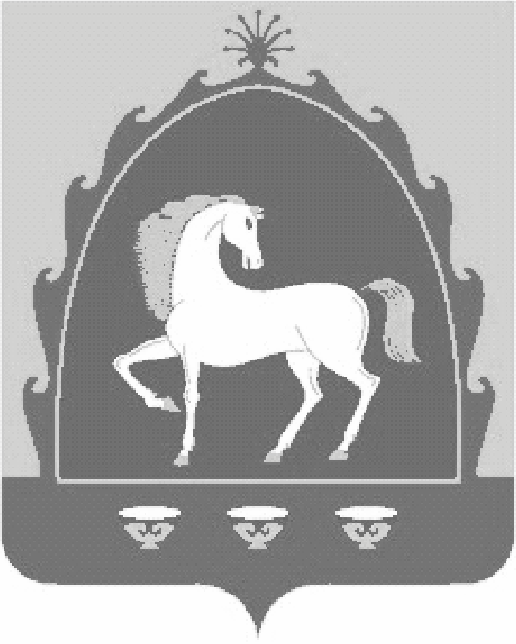 Республика Башкортостансовет  сельского поселения         ИШМУХАМЕТОВСКИЙ СЕЛЬСОВЕТ муниципального районабаймакский район        453652, Республика Башкортостан, Баймакский район, с. Ишмухаметово, ул. Даута, 1,тел: 4-55-85Приложение №1 к решению Совета сельского поселения Ишмухаметовский  сельсовет муниципального района Баймакский район Республики Башкортостан №  79  от  11.08                 2022 года  «О внесении изменений в решение Совета сельского поселения Ишмухаметовский сельсовет  № 65 от 21 декабря 2021 г.  «О бюджете сельского поселения  Имухаметовскийй  сельсовет муниципального района Баймакский район Республики Башкортостан на 2022 год и на плановый период 2023 и 2024 годов»Приложение №1 к решению Совета сельского поселения Ишмухаметовский  сельсовет муниципального района Баймакский район Республики Башкортостан №  79  от  11.08                 2022 года  «О внесении изменений в решение Совета сельского поселения Ишмухаметовский сельсовет  № 65 от 21 декабря 2021 г.  «О бюджете сельского поселения  Имухаметовскийй  сельсовет муниципального района Баймакский район Республики Башкортостан на 2022 год и на плановый период 2023 и 2024 годов»Приложение №1 к решению Совета сельского поселения Ишмухаметовский  сельсовет муниципального района Баймакский район Республики Башкортостан №  79  от  11.08                 2022 года  «О внесении изменений в решение Совета сельского поселения Ишмухаметовский сельсовет  № 65 от 21 декабря 2021 г.  «О бюджете сельского поселения  Имухаметовскийй  сельсовет муниципального района Баймакский район Республики Башкортостан на 2022 год и на плановый период 2023 и 2024 годов»Поступления доходов в бюджет сельского поселения                    Ишмухаметовский  сельсовет муниципального района Баймакский район Республики Башкортостан на 2022 год.Поступления доходов в бюджет сельского поселения                    Ишмухаметовский  сельсовет муниципального района Баймакский район Республики Башкортостан на 2022 год.Поступления доходов в бюджет сельского поселения                    Ишмухаметовский  сельсовет муниципального района Баймакский район Республики Башкортостан на 2022 год.Поступления доходов в бюджет сельского поселения                    Ишмухаметовский  сельсовет муниципального района Баймакский район Республики Башкортостан на 2022 год.Поступления доходов в бюджет сельского поселения                    Ишмухаметовский  сельсовет муниципального района Баймакский район Республики Башкортостан на 2022 год.(руб.)Наименование кода группы, подгруппы, статьи, подстатьи, элемента, подвида доходов, классификации операций сектора государственного управления, относящихся к доходам бюджетовНаименование кода группы, подгруппы, статьи, подстатьи, элемента, подвида доходов, классификации операций сектора государственного управления, относящихся к доходам бюджетовНаименование кода группы, подгруппы, статьи, подстатьи, элемента, подвида доходов, классификации операций сектора государственного управления, относящихся к доходам бюджетовКод бюджетной классификации Российской ФедерацииСуммаВсего Всего Всего 3 278 800,00НАЛОГОВЫЕ И НЕНАЛОГОВЫЕ ДОХОДЫНАЛОГОВЫЕ И НЕНАЛОГОВЫЕ ДОХОДЫНАЛОГОВЫЕ И НЕНАЛОГОВЫЕ ДОХОДЫ1000000000     0000  000356 200,00НАЛОГИ НА ПРИБЫЛЬ, ДОХОДЫНАЛОГИ НА ПРИБЫЛЬ, ДОХОДЫНАЛОГИ НА ПРИБЫЛЬ, ДОХОДЫ1010000000     0000  00028 500,00Налог на доходы физических лицНалог на доходы физических лицНалог на доходы физических лиц1010200001     0000  11028 500,00Налог на доходы физических лиц с доходов, источником которых является налоговый агент, за исключением доходов, в отношении которых исчисление и уплата налога осуществляются в соответствии со статьями 227, 227.1 и 228 Налогового кодекса Российской ФедерацииНалог на доходы физических лиц с доходов, источником которых является налоговый агент, за исключением доходов, в отношении которых исчисление и уплата налога осуществляются в соответствии со статьями 227, 227.1 и 228 Налогового кодекса Российской ФедерацииНалог на доходы физических лиц с доходов, источником которых является налоговый агент, за исключением доходов, в отношении которых исчисление и уплата налога осуществляются в соответствии со статьями 227, 227.1 и 228 Налогового кодекса Российской Федерации1010201001     0000  11028 500,00Налог на доходы физических лиц с доходов, полученных от осуществления деятельности физическими лицами, зарегистрированными в качестве индивидуальных предпринимателей, нотариусов, занимающихся частной практикой, адвокатов, учредивших адвокатские кабинеты, и других лиц, занимающихся частной практикой в соответствии со статьей 227 Налогового кодекса Российской ФедерацииНалог на доходы физических лиц с доходов, полученных от осуществления деятельности физическими лицами, зарегистрированными в качестве индивидуальных предпринимателей, нотариусов, занимающихся частной практикой, адвокатов, учредивших адвокатские кабинеты, и других лиц, занимающихся частной практикой в соответствии со статьей 227 Налогового кодекса Российской ФедерацииНалог на доходы физических лиц с доходов, полученных от осуществления деятельности физическими лицами, зарегистрированными в качестве индивидуальных предпринимателей, нотариусов, занимающихся частной практикой, адвокатов, учредивших адвокатские кабинеты, и других лиц, занимающихся частной практикой в соответствии со статьей 227 Налогового кодекса Российской Федерации1010202101     0000  11028 500,00НАЛОГИ НА СОВОКУПНЫЙ ДОХОДНАЛОГИ НА СОВОКУПНЫЙ ДОХОДНАЛОГИ НА СОВОКУПНЫЙ ДОХОД1050000000     0000  000     32 000,00Единый сельскохозяйственный налогЕдиный сельскохозяйственный налогЕдиный сельскохозяйственный налог1050300001     0000  110     32 000,00НАЛОГИ НА ИМУЩЕСТВОНАЛОГИ НА ИМУЩЕСТВОНАЛОГИ НА ИМУЩЕСТВО1060000000     0000  110275 700,00Налог на имущество физических лицНалог на имущество физических лицНалог на имущество физических лиц1060100000     0000  11059 000,00Налог на имущество физических лиц, взимаемый по ставкам, применяемых к объектам налогообложения, расположенных в границах поселенийНалог на имущество физических лиц, взимаемый по ставкам, применяемых к объектам налогообложения, расположенных в границах поселенийНалог на имущество физических лиц, взимаемый по ставкам, применяемых к объектам налогообложения, расположенных в границах поселений1060103010     0000  11059 000,00Земельный налогЗемельный налогЗемельный налог1060600000   0000  110216 700,00Земельный налог с организацийЗемельный налог с организацийЗемельный налог с организаций1060603000   0000  1102 000,00Земельный налог с организаций, обладающих земельным участком, расположенным в границах сельских поселенийЗемельный налог с организаций, обладающих земельным участком, расположенным в границах сельских поселенийЗемельный налог с организаций, обладающих земельным участком, расположенным в границах сельских поселений1060603310   0000  1102 000,00Земельный налог с физических лицЗемельный налог с физических лицЗемельный налог с физических лиц1060604000   0000  110214 700,00Земельный налог с физических, обладающих земельным участком, расположенным в границах сельских поселенийЗемельный налог с физических, обладающих земельным участком, расположенным в границах сельских поселенийЗемельный налог с физических, обладающих земельным участком, расположенным в границах сельских поселений1060604310   0000  110214 700,00ГОСУДАРСТВЕННАЯ ПОШЛИНАГОСУДАРСТВЕННАЯ ПОШЛИНАГОСУДАРСТВЕННАЯ ПОШЛИНА1080000000     0000  000    5 000,00Государственная пошлина за совершение нотариальных действий (за исключением действий, совершаемых консульскими учреждениями Российской Федерации)Государственная пошлина за совершение нотариальных действий (за исключением действий, совершаемых консульскими учреждениями Российской Федерации)Государственная пошлина за совершение нотариальных действий (за исключением действий, совершаемых консульскими учреждениями Российской Федерации)1080400001    0000 1105 000,00Государственная пошлина за совершение нотариальных действий должностными лицами органов местного самоуправления, уполномоченными в соответствии с законодательными актами Российской Федерации на совершение нотариальных действий Государственная пошлина за совершение нотариальных действий должностными лицами органов местного самоуправления, уполномоченными в соответствии с законодательными актами Российской Федерации на совершение нотариальных действий Государственная пошлина за совершение нотариальных действий должностными лицами органов местного самоуправления, уполномоченными в соответствии с законодательными актами Российской Федерации на совершение нотариальных действий 1080402001    0000 110 5 000,00Поступление доходов от арендной  платы по договорам аренды земельных участков находящихся в муниципальной собственностиПоступление доходов от арендной  платы по договорам аренды земельных участков находящихся в муниципальной собственностиПоступление доходов от арендной  платы по договорам аренды земельных участков находящихся в муниципальной собственности1110501310   0000 12015 000,00БЕЗВОЗМЕЗДНЫЕ ПОСТУПЛЕНИЯБЕЗВОЗМЕЗДНЫЕ ПОСТУПЛЕНИЯБЕЗВОЗМЕЗДНЫЕ ПОСТУПЛЕНИЯ2000000000    0000  000     2 922 600,00БЕЗВОЗМЕЗДНЫЕ ПОСТУПЛЕНИЯ ОТ ДРУГИХ БЮДЖЕТОВ БЮДЖЕТНОЙ СИСТЕМЫ РОССИЙСКОЙ ФЕДЕРАЦИИБЕЗВОЗМЕЗДНЫЕ ПОСТУПЛЕНИЯ ОТ ДРУГИХ БЮДЖЕТОВ БЮДЖЕТНОЙ СИСТЕМЫ РОССИЙСКОЙ ФЕДЕРАЦИИБЕЗВОЗМЕЗДНЫЕ ПОСТУПЛЕНИЯ ОТ ДРУГИХ БЮДЖЕТОВ БЮДЖЕТНОЙ СИСТЕМЫ РОССИЙСКОЙ ФЕДЕРАЦИИ2020000000    0000  000     2 922 600,00Дотации бюджетам субъектов Российской Федерации Дотации бюджетам субъектов Российской Федерации Дотации бюджетам субъектов Российской Федерации 2 02 10000 00 0000  1502 047 500,00Дотации на выравнивание бюджетной обеспеченности из бюджетов муниципальных районов, городских округов с внутригородским делениемДотации на выравнивание бюджетной обеспеченности из бюджетов муниципальных районов, городских округов с внутригородским делениемДотации на выравнивание бюджетной обеспеченности из бюджетов муниципальных районов, городских округов с внутригородским делением2 02 16001 00 0000  1502 047 500,00Дотации бюджетам сельских поселений на выравнивание бюджетной обеспеченности из бюджетов муниципальных районовДотации бюджетам сельских поселений на выравнивание бюджетной обеспеченности из бюджетов муниципальных районовДотации бюджетам сельских поселений на выравнивание бюджетной обеспеченности из бюджетов муниципальных районов2 02 16001 10 0000  1502 047 500,00Субвенции бюджетам на осуществление первичного воинского учета на территориях, где отсутствуют военные комиссариатыСубвенции бюджетам на осуществление первичного воинского учета на территориях, где отсутствуют военные комиссариатыСубвенции бюджетам на осуществление первичного воинского учета на территориях, где отсутствуют военные комиссариаты2 02 35118 00 0000 15024 500,00Субвенции бюджетам сельских поселений на осуществление первичного воинского учета на территориях, где отсутствуют военные комиссариатыСубвенции бюджетам сельских поселений на осуществление первичного воинского учета на территориях, где отсутствуют военные комиссариатыСубвенции бюджетам сельских поселений на осуществление первичного воинского учета на территориях, где отсутствуют военные комиссариаты2 02 35118 10 0000 15024 500,00Иные межбюджетные трансфертыИные межбюджетные трансфертыИные межбюджетные трансферты2 02 40 000 00 0000 150850 600,00Межбюджетные трансферты, передаваемые бюджетам муниципальных образований на осуществление части полномочий по решению вопросов местного значения в соответствии с заключенными соглашениямиМежбюджетные трансферты, передаваемые бюджетам муниципальных образований на осуществление части полномочий по решению вопросов местного значения в соответствии с заключенными соглашениямиМежбюджетные трансферты, передаваемые бюджетам муниципальных образований на осуществление части полномочий по решению вопросов местного значения в соответствии с заключенными соглашениями2 02 40 014 00 0000 150350 600,00Межбюджетные трансферты, передаваемые бюджетам сельских поселений из бюджетов муниципальных районов на осуществление части полномочий по решению вопросов местного значения в соответствии с заключенными соглашениямиМежбюджетные трансферты, передаваемые бюджетам сельских поселений из бюджетов муниципальных районов на осуществление части полномочий по решению вопросов местного значения в соответствии с заключенными соглашениямиМежбюджетные трансферты, передаваемые бюджетам сельских поселений из бюджетов муниципальных районов на осуществление части полномочий по решению вопросов местного значения в соответствии с заключенными соглашениями2 02 40 014 10 0000 150350 600,00Прочие межбюджетные трансферты, передаваемые бюджетам поселений Прочие межбюджетные трансферты, передаваемые бюджетам поселений Прочие межбюджетные трансферты, передаваемые бюджетам поселений 2 02 49999 10 0000  150500 000,00Прочие межбюджетные трансферты, передаваемые бюджетам сельских поселений (мероприятия по благоустройству территорий населенных пунктов, коммунальному хозяйству, обеспечению мер пожарной безопасности и охране окружающей среды в границах сельских поселений)Прочие межбюджетные трансферты, передаваемые бюджетам сельских поселений (мероприятия по благоустройству территорий населенных пунктов, коммунальному хозяйству, обеспечению мер пожарной безопасности и охране окружающей среды в границах сельских поселений)Прочие межбюджетные трансферты, передаваемые бюджетам сельских поселений (мероприятия по благоустройству территорий населенных пунктов, коммунальному хозяйству, обеспечению мер пожарной безопасности и охране окружающей среды в границах сельских поселений)2 02 49999 10 7404  150500 000,00Приложение №2 к решению Совета сельского поселения Ишмухаметовский  сельсовет униципального района Баймакский район Республики Башкортостан № 79 от11.08.2022 года  «О внесении изменений в решение Совета сельского поселения Ишмухаметовский сельсовет  № 65 от 21 декабря 2021 г.  «О бюджете сельского поселения  Имухаметовскийй  сельсовет муниципального района Баймакский район Республики Башкортостан на 2022 год и на плановый период 2023 и 2024 годов»Приложение №2 к решению Совета сельского поселения Ишмухаметовский  сельсовет униципального района Баймакский район Республики Башкортостан № 79 от11.08.2022 года  «О внесении изменений в решение Совета сельского поселения Ишмухаметовский сельсовет  № 65 от 21 декабря 2021 г.  «О бюджете сельского поселения  Имухаметовскийй  сельсовет муниципального района Баймакский район Республики Башкортостан на 2022 год и на плановый период 2023 и 2024 годов»Приложение №2 к решению Совета сельского поселения Ишмухаметовский  сельсовет униципального района Баймакский район Республики Башкортостан № 79 от11.08.2022 года  «О внесении изменений в решение Совета сельского поселения Ишмухаметовский сельсовет  № 65 от 21 декабря 2021 г.  «О бюджете сельского поселения  Имухаметовскийй  сельсовет муниципального района Баймакский район Республики Башкортостан на 2022 год и на плановый период 2023 и 2024 годов»Приложение №2 к решению Совета сельского поселения Ишмухаметовский  сельсовет униципального района Баймакский район Республики Башкортостан № 79 от11.08.2022 года  «О внесении изменений в решение Совета сельского поселения Ишмухаметовский сельсовет  № 65 от 21 декабря 2021 г.  «О бюджете сельского поселения  Имухаметовскийй  сельсовет муниципального района Баймакский район Республики Башкортостан на 2022 год и на плановый период 2023 и 2024 годов»Поступления доходов в бюджет сельского поселения                      Ишмухаметовский  сельсовет муниципального района Баймакский  район Республики Башкортостан на  плановый период 2023 и 2024 годовПоступления доходов в бюджет сельского поселения                      Ишмухаметовский  сельсовет муниципального района Баймакский  район Республики Башкортостан на  плановый период 2023 и 2024 годовПоступления доходов в бюджет сельского поселения                      Ишмухаметовский  сельсовет муниципального района Баймакский  район Республики Башкортостан на  плановый период 2023 и 2024 годовПоступления доходов в бюджет сельского поселения                      Ишмухаметовский  сельсовет муниципального района Баймакский  район Республики Башкортостан на  плановый период 2023 и 2024 годовПоступления доходов в бюджет сельского поселения                      Ишмухаметовский  сельсовет муниципального района Баймакский  район Республики Башкортостан на  плановый период 2023 и 2024 годовПоступления доходов в бюджет сельского поселения                      Ишмухаметовский  сельсовет муниципального района Баймакский  район Республики Башкортостан на  плановый период 2023 и 2024 годов( руб.)( руб.)( руб.)( руб.)Наименование кода группы, подгруппы, статьи, подстатьи, элемента, подвида доходов, классификации операций сектора государственного управления, относящихся к доходам бюджетовНаименование кода группы, подгруппы, статьи, подстатьи, элемента, подвида доходов, классификации операций сектора государственного управления, относящихся к доходам бюджетовКод бюджетной классификации Российской ФедерацииКод бюджетной классификации Российской ФедерацииСуммаСуммаСуммаСуммаНаименование кода группы, подгруппы, статьи, подстатьи, элемента, подвида доходов, классификации операций сектора государственного управления, относящихся к доходам бюджетовНаименование кода группы, подгруппы, статьи, подстатьи, элемента, подвида доходов, классификации операций сектора государственного управления, относящихся к доходам бюджетовКод бюджетной классификации Российской ФедерацииКод бюджетной классификации Российской Федерации2023 г.2024 г.2024 г.2024 г.Всего Всего 2 554 800,002 537 800,002 537 800,002 537 800,00НАЛОГОВЫЕ И НЕНАЛОГОВЫЕ ДОХОДЫНАЛОГОВЫЕ И НЕНАЛОГОВЫЕ ДОХОДЫ1000000000     0000  0001000000000     0000  000381 200,00398 200,00398 200,00398 200,00НАЛОГИ НА ПРИБЫЛЬ, ДОХОДЫНАЛОГИ НА ПРИБЫЛЬ, ДОХОДЫ1010000000     0000  0001010000000     0000  00030 500,0045 500,0045 500,0045 500,00Налог на доходы физических лицНалог на доходы физических лиц1010200001     0000  1101010200001     0000  11030 500,0045 500,0045 500,0045 500,00Налог на доходы физических лиц с доходов, источником которых является налоговый агент, за исключением доходов, в отношении которых исчисление и уплата налога осуществляются в соответствии со статьями 227, 227.1 и 228 Налогового кодекса Российской ФедерацииНалог на доходы физических лиц с доходов, источником которых является налоговый агент, за исключением доходов, в отношении которых исчисление и уплата налога осуществляются в соответствии со статьями 227, 227.1 и 228 Налогового кодекса Российской Федерации1010201001     0000  1101010201001     0000  11030 500,0045 500,0045 500,0045 500,00Налог на доходы физических лиц с доходов, полученных от осуществления деятельности физическими лицами, зарегистрированными в качестве индивидуальных предпринимателей, нотариусов, занимающихся частной практикой, адвокатов, учредивших адвокатские кабинеты, и других лиц, занимающихся частной практикой в соответствии со статьей 227 Налогового кодекса Российской ФедерацииНалог на доходы физических лиц с доходов, полученных от осуществления деятельности физическими лицами, зарегистрированными в качестве индивидуальных предпринимателей, нотариусов, занимающихся частной практикой, адвокатов, учредивших адвокатские кабинеты, и других лиц, занимающихся частной практикой в соответствии со статьей 227 Налогового кодекса Российской Федерации1010202101     0000  1101010202101     0000  11030 500,0045 500,0045 500,0045 500,00НАЛОГИ НА СОВОКУПНЫЙ ДОХОДНАЛОГИ НА СОВОКУПНЫЙ ДОХОД1050000000     0000  000     1050000000     0000  000     35 000,0030 000,0030 000,0030 000,00Единый сельскохозяйственный налогЕдиный сельскохозяйственный налог1050300001     0000  110     1050300001     0000  110     35 000,0030 000,0030 000,0030 000,00НАЛОГИ НА ИМУЩЕСТВОНАЛОГИ НА ИМУЩЕСТВО1060000000     0000  1101060000000     0000  110290 700,00297 700,00297 700,00297 700,00Налог на имущество физических лицНалог на имущество физических лиц1060100000     0000  1101060100000     0000  11066 000,0066 000,0066 000,0066 000,00Налог на имущество физических лиц, взимаемый по ставкам, применяемых к объектам налогообложения, расположенных в границах поселенийНалог на имущество физических лиц, взимаемый по ставкам, применяемых к объектам налогообложения, расположенных в границах поселений1060103010     0000  1101060103010     0000  11066 000,0066 000,0066 000,0066 000,00Земельный налогЗемельный налог1060600000   0000  1101060600000   0000  110224 700,00231 700,00231 700,00231 700,00Земельный налог с физических лицЗемельный налог с физических лиц1060604000   0000  1101060604000   0000  110224 700,00231 700,00231 700,00231 700,00Земельный налог с физических, обладающих земельным участком, расположенным в границах сельских поселенийЗемельный налог с физических, обладающих земельным участком, расположенным в границах сельских поселений1060604310   0000  1101060604310   0000  110224 700,00231 700,00231 700,00231 700,00ГОСУДАРСТВЕННАЯ ПОШЛИНАГОСУДАРСТВЕННАЯ ПОШЛИНА1080000000     0000  000    1080000000     0000  000    5 000,005 000,005 000,005 000,00Государственная пошлина за совершение нотариальных действий (за исключением действий, совершаемых консульскими учреждениями Российской Федерации)Государственная пошлина за совершение нотариальных действий (за исключением действий, совершаемых консульскими учреждениями Российской Федерации)1080400001    0000 1101080400001    0000 1105 000,005 000,005 000,005 000,00Государственная пошлина за совершение нотариальных действий должностными лицами органов местного самоуправления, уполномоченными в соответствии с законодательными актами Российской Федерации на совершение нотариальных действий Государственная пошлина за совершение нотариальных действий должностными лицами органов местного самоуправления, уполномоченными в соответствии с законодательными актами Российской Федерации на совершение нотариальных действий 1080402001    0000 110 1080402001    0000 110 5 000,00 5 000,00 5 000,00 5 000,00Поступление доходов от арендной  платы по договорам аренды земельных участков находящихся в муниципальной собственностиПоступление доходов от арендной  платы по договорам аренды земельных участков находящихся в муниципальной собственности1110501310   0000 1201110501310   0000 12020 000,0020 000,0020 000,0020 000,00БЕЗВОЗМЕЗДНЫЕ ПОСТУПЛЕНИЯБЕЗВОЗМЕЗДНЫЕ ПОСТУПЛЕНИЯ2000000000    0000  000     2000000000    0000  000     2 173 600,002 139 600,002 139 600,002 139 600,00БЕЗВОЗМЕЗДНЫЕ ПОСТУПЛЕНИЯ ОТ ДРУГИХ БЮДЖЕТОВ БЮДЖЕТНОЙ СИСТЕМЫ РОССИЙСКОЙ ФЕДЕРАЦИИБЕЗВОЗМЕЗДНЫЕ ПОСТУПЛЕНИЯ ОТ ДРУГИХ БЮДЖЕТОВ БЮДЖЕТНОЙ СИСТЕМЫ РОССИЙСКОЙ ФЕДЕРАЦИИ2020000000    0000  000     2020000000    0000  000     2 173 600,002 139 600,002 139 600,002 139 600,00Дотации бюджетам субъектов Российской Федерации Дотации бюджетам субъектов Российской Федерации 2 02 10000 00 0000  1502 02 10000 00 0000  1501788 500,001754 500,001754 500,001754 500,00Дотации на выравнивание бюджетной обеспеченности из бюджетов муниципальных районов, городских округов с внутригородским делениемДотации на выравнивание бюджетной обеспеченности из бюджетов муниципальных районов, городских округов с внутригородским делением2 02 16001 00 0000  1502 02 16001 00 0000  1501788 500,001754 500,001754 500,001754 500,00Дотации бюджетам сельских поселений на выравнивание бюджетной обеспеченности из бюджетов муниципальных районовДотации бюджетам сельских поселений на выравнивание бюджетной обеспеченности из бюджетов муниципальных районов2 02 16001 10 0000  1502 02 16001 10 0000  1501788 500,001754 500,001754 500,001754 500,00Субвенции бюджетам на осуществление первичного воинского учета на территориях, где отсутствуют военные комиссариатыСубвенции бюджетам на осуществление первичного воинского учета на территориях, где отсутствуют военные комиссариаты2 02 35118 00 0000 1502 02 35118 00 0000 15034500,0034500,0034500,0034500,00Субвенции бюджетам сельских поселений на осуществление первичного воинского учета на территориях, где отсутствуют военные комиссариатыСубвенции бюджетам сельских поселений на осуществление первичного воинского учета на территориях, где отсутствуют военные комиссариаты2 02 35118 10 0000 1502 02 35118 10 0000 15034500,0034500,0034500,0034500,00Иные межбюджетные трансфертыИные межбюджетные трансферты2 02 40 000 00 0000 1502 02 40 000 00 0000 150350 600,00350 600,00350 600,00350 600,00Межбюджетные трансферты, передаваемые бюджетам муниципальных образований на осуществление части полномочий по решению вопросов местного значения в соответствии с заключенными соглашениямиМежбюджетные трансферты, передаваемые бюджетам муниципальных образований на осуществление части полномочий по решению вопросов местного значения в соответствии с заключенными соглашениями2 02 40 014 00 0000 1502 02 40 014 00 0000 150350 600,00350 600,00350 600,00350 600,00Межбюджетные трансферты, передаваемые бюджетам сельских поселений из бюджетов муниципальных районов на осуществление части полномочий по решению вопросов местного значения в соответствии с заключенными соглашениямиМежбюджетные трансферты, передаваемые бюджетам сельских поселений из бюджетов муниципальных районов на осуществление части полномочий по решению вопросов местного значения в соответствии с заключенными соглашениями2 02 40 014 10 0000 1502 02 40 014 10 0000 150350 600,00350 600,00350 600,00350 600,00Приложение №3 к решению Совета сельского поселения Ишмухаметовский  сельсовет муниципального района Баймакский район Республики Башкортостан № 79 от  11.08                  2022 года  «О внесении изменений в решение Совета сельского поселения Ишмухаметовский сельсовет  № 65 от 21 декабря 2021 г.  «О бюджете сельского поселения  Имухаметовскийй  сельсовет муниципального района Баймакский район Республики Башкортостан на 2022 год и на плановый период 2023 и 2024 годов»Приложение №3 к решению Совета сельского поселения Ишмухаметовский  сельсовет муниципального района Баймакский район Республики Башкортостан № 79 от  11.08                  2022 года  «О внесении изменений в решение Совета сельского поселения Ишмухаметовский сельсовет  № 65 от 21 декабря 2021 г.  «О бюджете сельского поселения  Имухаметовскийй  сельсовет муниципального района Баймакский район Республики Башкортостан на 2022 год и на плановый период 2023 и 2024 годов»Приложение №3 к решению Совета сельского поселения Ишмухаметовский  сельсовет муниципального района Баймакский район Республики Башкортостан № 79 от  11.08                  2022 года  «О внесении изменений в решение Совета сельского поселения Ишмухаметовский сельсовет  № 65 от 21 декабря 2021 г.  «О бюджете сельского поселения  Имухаметовскийй  сельсовет муниципального района Баймакский район Республики Башкортостан на 2022 год и на плановый период 2023 и 2024 годов»Приложение №3 к решению Совета сельского поселения Ишмухаметовский  сельсовет муниципального района Баймакский район Республики Башкортостан № 79 от  11.08                  2022 года  «О внесении изменений в решение Совета сельского поселения Ишмухаметовский сельсовет  № 65 от 21 декабря 2021 г.  «О бюджете сельского поселения  Имухаметовскийй  сельсовет муниципального района Баймакский район Республики Башкортостан на 2022 год и на плановый период 2023 и 2024 годов»НаименованиеНаименованиеРзПрЦсВрСуммаСуммаВСЕГОВСЕГО4 893 800,004 893 800,00ОБЩЕГОСУДАРСТВЕННЫЕ ВОПРОСЫОБЩЕГОСУДАРСТВЕННЫЕ ВОПРОСЫ01002 293 525,002 293 525,00Функционирование высшего должностного лица субъекта Российской Федерации и муниципального образованияФункционирование высшего должностного лица субъекта Российской Федерации и муниципального образования0102730 401,00730 401,00Непрограммные расходыНепрограммные расходы01029900000000730 401,00730 401,00Глава муниципального образованияГлава муниципального образования01029900002030730 401,00730 401,00Расходы на выплаты персоналу в целях обеспечения выполнения функций государственными (муниципальными) органами, казенными учреждениями, органами управления государственными внебюджетными фондамиРасходы на выплаты персоналу в целях обеспечения выполнения функций государственными (муниципальными) органами, казенными учреждениями, органами управления государственными внебюджетными фондами01029900002030100730 401,00730 401,00Функционирование Правительства Российской Федерации, высших исполнительных органов государственной власти субъектов Российской Федерации, местных администрацийФункционирование Правительства Российской Федерации, высших исполнительных органов государственной власти субъектов Российской Федерации, местных администраций01041560 124,001560 124,00Непрограммные расходыНепрограммные расходы010499000000001560 124,001560 124,00Аппарат органов государственной власти Республики БашкортостанАппарат органов государственной власти Республики Башкортостан010499000020401560 124,001560 124,00Расходы на выплаты персоналу в целях обеспечения выполнения функций государственными (муниципальными) органами, казенными учреждениями, органами управления государственными внебюджетными фондамиРасходы на выплаты персоналу в целях обеспечения выполнения функций государственными (муниципальными) органами, казенными учреждениями, органами управления государственными внебюджетными фондами010499000020401001089 212,001089 212,00Закупка товаров, работ и услуг для обеспечения государственных (муниципальных) нуждЗакупка товаров, работ и услуг для обеспечения государственных (муниципальных) нужд01049900002040200461 912,00461 912,00Иные бюджетные ассигнованияИные бюджетные ассигнования010499000020408009 000,009 000,00Резервные фондыРезервные фонды01113 000,003 000,00Непрограммные расходыНепрограммные расходы011199000000003 000,003 000,00Резервные фонды местных администрацийРезервные фонды местных администраций011199000075003 000,003 000,00Иные бюджетные ассигнованияИные бюджетные ассигнования011199000075008003 000,003 000,00НАЦИОНАЛЬНАЯ ОБОРОНАНАЦИОНАЛЬНАЯ ОБОРОНА020024 500,0024 500,00Мобилизационная и вневойсковая подготовкаМобилизационная и вневойсковая подготовка020324 500,0024 500,00Непрограммные расходыНепрограммные расходы0203990000000024 500,0024 500,00На осуществление первичного воинского учета на территориях, где отсутствуют военные комиссариатыНа осуществление первичного воинского учета на территориях, где отсутствуют военные комиссариаты0203990005118024 500,0024 500,00Расходы на выплаты персоналу в целях обеспечения выполнения функций государственными (муниципальными) органами, казенными учреждениями, органами управления государственными внебюджетными фондамиРасходы на выплаты персоналу в целях обеспечения выполнения функций государственными (муниципальными) органами, казенными учреждениями, органами управления государственными внебюджетными фондами0203990005118010012 000,0012 000,00Закупка товаров, работ и услуг для обеспечения государственных (муниципальных) нуждЗакупка товаров, работ и услуг для обеспечения государственных (муниципальных) нужд0203990005118020012 500,0012 500,00НАЦИОНАЛЬНАЯ БЕЗОПАСНОСТЬ И ПРАВООХРАНИТЕЛЬНАЯ ДЕЯТЕЛЬНОСТЬНАЦИОНАЛЬНАЯ БЕЗОПАСНОСТЬ И ПРАВООХРАНИТЕЛЬНАЯ ДЕЯТЕЛЬНОСТЬ0300175000,00175000,00Защита населения и территории от чрезвычайных ситуаций природного и техногенного характера, пожарная безопасностьЗащита населения и территории от чрезвычайных ситуаций природного и техногенного характера, пожарная безопасность0310175000,00175000,00Программы сельских поселенийПрограммы сельских поселений03101400000000175000,00175000,00Мероприятия по развитию инфраструктуры объектов противопожарной службыМероприятия по развитию инфраструктуры объектов противопожарной службы03101400024300175000,00175000,00Закупка товаров, работ и услуг для обеспечения государственных (муниципальных) нуждЗакупка товаров, работ и услуг для обеспечения государственных (муниципальных) нужд03101400024300200175000,00175000,00НАЦИОНАЛЬНАЯ ЭКОНОМИКАНАЦИОНАЛЬНАЯ ЭКОНОМИКА0400410 600,00410 600,00Дорожное хозяйство (дорожные фонды)Дорожное хозяйство (дорожные фонды)0409350 600,00350 600,00Программы сельских поселенийПрограммы сельских поселений04091400000000350 600,00350 600,00Дорожная деятельность в отношении автомобильных дорог местного значения в границах населенных пунктов сельскогоДорожная деятельность в отношении автомобильных дорог местного значения в границах населенных пунктов сельского04091400003150350 600,00350 600,00Закупка товаров, работ и услуг для обеспечения государственных (муниципальных) нуждЗакупка товаров, работ и услуг для обеспечения государственных (муниципальных) нужд04091400003150200350 600,00350 600,00Другие вопросы в области национальной экономикиДругие вопросы в области национальной экономики041260 000,0060 000,00Программы сельских поселенийПрограммы сельских поселений0412140000000060 000,0060 000,00Проведение работ по землеустройствуПроведение работ по землеустройству0412140000333060 000,0060 000,00Закупка товаров, работ и услуг для обеспечения государственных (муниципальных) нуждЗакупка товаров, работ и услуг для обеспечения государственных (муниципальных) нужд0412140000333020060000,0060000,00ЖИЛИЩНО-КОММУНАЛЬНОЕ ХОЗЯЙСТВОЖИЛИЩНО-КОММУНАЛЬНОЕ ХОЗЯЙСТВО05001 965 175,001 965 175,00БлагоустройствоБлагоустройство0503525 175,00525 175,00Программы сельских поселенийПрограммы сельских поселений05031400000000525 175,00525 175,00Организация благоустройства территории сельского поселения (за исключением расходов на осуществление дорожной деятельности)Организация благоустройства территории сельского поселения (за исключением расходов на осуществление дорожной деятельности)05031400006050115 175,00115 175,00Закупка товаров, работ и услуг для обеспечения государственных (муниципальных) нуждЗакупка товаров, работ и услуг для обеспечения государственных (муниципальных) нужд050314000060500200115 175,00115 175,00Организация благоустройства территории сельского поселения (за исключением расходов на осуществление дорожной деятельности)Организация благоустройства территории сельского поселения (за исключением расходов на осуществление дорожной деятельности)05031400074040500 000,00500 000,00Закупка товаров, работ и услуг для обеспечения государственных (муниципальных) нуждЗакупка товаров, работ и услуг для обеспечения государственных (муниципальных) нужд05031400074040200500 000,00500 000,00Организация благоустройства территории сельского поселения (за исключением расходов на осуществление дорожной деятельности)Организация благоустройства территории сельского поселения (за исключением расходов на осуществление дорожной деятельности)050314000S24701 350 000,001 350 000,00Закупка товаров, работ и услуг для обеспечения государственных (муниципальных) нуждЗакупка товаров, работ и услуг для обеспечения государственных (муниципальных) нужд050314000S24712001 150 000,001 150 000,00Закупка товаров, работ и услуг для обеспечения государственных (муниципальных) нуждЗакупка товаров, работ и услуг для обеспечения государственных (муниципальных) нужд050314000S2472200100 000,00100 000,00Закупка товаров, работ и услуг для обеспечения государственных (муниципальных) нуждЗакупка товаров, работ и услуг для обеспечения государственных (муниципальных) нужд050314000S2473200100 000,00100 000,00КУЛЬТУРА, КИНЕМАТОГРАФИЯКУЛЬТУРА, КИНЕМАТОГРАФИЯ080025 000,0025 000,00Другие вопросы в области культуры, кинематографииДругие вопросы в области культуры, кинематографии080425 000,0025 000,00Программы сельских поселенийПрограммы сельских поселений0804140000000025 000,0025 000,00КультураКультура0804140004587025 000,0025 000,00Закупка товаров, работ и услуг для обеспечения государственных (муниципальных) нуждЗакупка товаров, работ и услуг для обеспечения государственных (муниципальных) нужд0804140004587020020 000,0020 000,00Социальное обеспечение и иные выплаты населениюСоциальное обеспечение и иные выплаты населению080414000458703005 000,005 000,00Приложение №4 к решению Совета сельского поселения Ишмухаметовский  сельсовет муниципального района Баймакский район Республики Башкортостан №  79  от  11.08                  2022 года  «О внесении изменений в решение Совета сельского поселения Ишмухаметовский сельсовет  № 65 от 21 декабря 2021 г.  «О бюджете сельского поселения  Имухаметовскийй  сельсовет муниципального района Баймакский район Республики Башкортостан на 2022 год и на плановый период 2023 и 2024 годов»Приложение №4 к решению Совета сельского поселения Ишмухаметовский  сельсовет муниципального района Баймакский район Республики Башкортостан №  79  от  11.08                  2022 года  «О внесении изменений в решение Совета сельского поселения Ишмухаметовский сельсовет  № 65 от 21 декабря 2021 г.  «О бюджете сельского поселения  Имухаметовскийй  сельсовет муниципального района Баймакский район Республики Башкортостан на 2022 год и на плановый период 2023 и 2024 годов»Приложение №4 к решению Совета сельского поселения Ишмухаметовский  сельсовет муниципального района Баймакский район Республики Башкортостан №  79  от  11.08                  2022 года  «О внесении изменений в решение Совета сельского поселения Ишмухаметовский сельсовет  № 65 от 21 декабря 2021 г.  «О бюджете сельского поселения  Имухаметовскийй  сельсовет муниципального района Баймакский район Республики Башкортостан на 2022 год и на плановый период 2023 и 2024 годов»Приложение №4 к решению Совета сельского поселения Ишмухаметовский  сельсовет муниципального района Баймакский район Республики Башкортостан №  79  от  11.08                  2022 года  «О внесении изменений в решение Совета сельского поселения Ишмухаметовский сельсовет  № 65 от 21 декабря 2021 г.  «О бюджете сельского поселения  Имухаметовскийй  сельсовет муниципального района Баймакский район Республики Башкортостан на 2022 год и на плановый период 2023 и 2024 годов»Приложение №4 к решению Совета сельского поселения Ишмухаметовский  сельсовет муниципального района Баймакский район Республики Башкортостан №  79  от  11.08                  2022 года  «О внесении изменений в решение Совета сельского поселения Ишмухаметовский сельсовет  № 65 от 21 декабря 2021 г.  «О бюджете сельского поселения  Имухаметовскийй  сельсовет муниципального района Баймакский район Республики Башкортостан на 2022 год и на плановый период 2023 и 2024 годов»НаименованиеРзПрЦсВрСуммаСуммаНаименованиеРзПрЦсВр2023 год2024 годВСЕГО2 554 800,002 537 800,00ОБЩЕГОСУДАРСТВЕННЫЕ ВОПРОСЫ01002 115 458,002 045 065,00Функционирование высшего должностного лица субъекта Российской Федерации и муниципального образования0102730 401,00730 401,00Непрограммные расходы01029900000000730 401,00730 401,00Глава муниципального образования01029900002030730 401,00730 401,00Расходы на выплаты персоналу в целях обеспечения выполнения функций государственными (муниципальными) органами, казенными учреждениями, органами управления государственными внебюджетными фондами01029900002030100730 401,00730 401,00Функционирование Правительства Российской Федерации, высших исполнительных органов государственной власти субъектов Российской Федерации, местных администраций01041 382 057,001 311 664,00Непрограммные расходы010499000000001 382 057,001 311 664,00Аппарат органов государственной власти Республики Башкортостан010499000020401 382 057,001 311 664,00Расходы на выплаты персоналу в целях обеспечения выполнения функций государственными (муниципальными) органами, казенными учреждениями, органами управления государственными внебюджетными фондами010499000020401001 089 212,001 089 212,00Закупка товаров, работ и услуг для обеспечения государственных (муниципальных) нужд01049900002040200283 845,00222 452,00Иные бюджетные ассигнования010499000020408009 000,000,00Резервные фонды01113 000,003 000,00Непрограммные расходы011199000000003 000,003 000,00Резервные фонды местных администраций011199000075003 000,003 000,00Иные бюджетные ассигнования011199000075008003 000,003 000,00НАЦИОНАЛЬНАЯ ОБОРОНА020034 500,0034 500,00Мобилизационная и вневойсковая подготовка020334 500,0034 500,00Непрограммные расходы0203990000000034 500,0034 500,00На осуществление первичного воинского учета на территориях, где отсутствуют военные комиссариаты0203990005118034 500,0034 500,00Расходы на выплаты персоналу в целях обеспечения выполнения функций государственными (муниципальными) органами, казенными учреждениями, органами управления государственными внебюджетными фондами0203990005118010012 000,0012 000,00Закупка товаров, работ и услуг для обеспечения государственных (муниципальных) нужд0203990005118020022 500,0022 500,00НАЦИОНАЛЬНАЯ ЭКОНОМИКА0400350 600,00350 600,00Дорожное хозяйство (дорожные фонды)0409350 600,00350 600,00Программы сельских поселений04091400000000350 600,00350 600,00Дорожная деятельность в отношении автомобильных дорог местного значения в границах населенных пунктов сельского04091400003150350 600,00350 600,00Закупка товаров, работ и услуг для обеспечения государственных (муниципальных) нужд04091400003150200350 600,00350 600,00УСЛОВНО УТВЕРЖДЕННЫЕ РАСХОДЫ9999999900099954 242,00107 635,00Приложение №5 к решению Совета сельского поселения Ишмухаметовский  сельсовет муниципального района Баймакский район Республики Башкортостан № 79  от  11.08.                  2022 года  «О внесении изменений в решение Совета сельского поселения Ишмухаметовский сельсовет  № 65 от 21 декабря 2021 г.  «О бюджете сельского поселения  Имухаметовскийй  сельсовет муниципального района Баймакский район Республики Башкортостан на 2022 год и на плановый период 2023 и 2024 годов»НаименованиеНаименованиеНаименованиеЦсрВрСуммаСуммаВСЕГОВСЕГОВСЕГО4 893 800,004 893 800,00в том числе:в том числе:в том числе:Программы сельских поселенийПрограммы сельских поселенийПрограммы сельских поселений14000000002 575 775,002 575 775,00Дорожная деятельность в отношении автомобильных дорог местного значения в границах населенных пунктов сельскогоДорожная деятельность в отношении автомобильных дорог местного значения в границах населенных пунктов сельскогоДорожная деятельность в отношении автомобильных дорог местного значения в границах населенных пунктов сельского1400003150350 600,00350 600,00Закупка товаров, работ и услуг для обеспечения государственных (муниципальных) нуждЗакупка товаров, работ и услуг для обеспечения государственных (муниципальных) нуждЗакупка товаров, работ и услуг для обеспечения государственных (муниципальных) нужд1400003150200350 600,00350 600,00Проведение работ по землеустройствуПроведение работ по землеустройствуПроведение работ по землеустройству140000333060 000,0060 000,00Закупка товаров, работ и услуг для обеспечения государственных (муниципальных) нуждЗакупка товаров, работ и услуг для обеспечения государственных (муниципальных) нуждЗакупка товаров, работ и услуг для обеспечения государственных (муниципальных) нужд140000333020060 000,0060 000,00Организация благоустройства территории сельского поселения (за исключением расходов на осуществление дорожной деятельности)Организация благоустройства территории сельского поселения (за исключением расходов на осуществление дорожной деятельности)Организация благоустройства территории сельского поселения (за исключением расходов на осуществление дорожной деятельности)1400006050115 175,00115 175,00Закупка товаров, работ и услуг для обеспечения государственных (муниципальных) нуждЗакупка товаров, работ и услуг для обеспечения государственных (муниципальных) нуждЗакупка товаров, работ и услуг для обеспечения государственных (муниципальных) нужд1400006050200115 175,00115 175,00Мероприятия по развитию инфраструктуры объектов противопожарной службыМероприятия по развитию инфраструктуры объектов противопожарной службыМероприятия по развитию инфраструктуры объектов противопожарной службы1400024300175 000,00175 000,00Закупка товаров, работ и услуг для обеспечения государственных (муниципальных) нуждЗакупка товаров, работ и услуг для обеспечения государственных (муниципальных) нуждЗакупка товаров, работ и услуг для обеспечения государственных (муниципальных) нужд1400024300200175 000,00175 000,00КультураКультураКультура140004587025 000,0025 000,00Закупка товаров, работ и услуг для обеспечения государственных (муниципальных) нуждЗакупка товаров, работ и услуг для обеспечения государственных (муниципальных) нуждЗакупка товаров, работ и услуг для обеспечения государственных (муниципальных) нужд140004587020020 000,0020 000,00Социальное обеспечение и иные выплаты населениюСоциальное обеспечение и иные выплаты населениюСоциальное обеспечение и иные выплаты населению14000458703005 000,005 000,00Организация благоустройства территории сельского поселения (за исключением расходов на осуществление дорожной деятельности)Организация благоустройства территории сельского поселения (за исключением расходов на осуществление дорожной деятельности)Организация благоустройства территории сельского поселения (за исключением расходов на осуществление дорожной деятельности)1400074040500 000,00500 000,00Закупка товаров, работ и услуг для обеспечения государственных (муниципальных) нуждЗакупка товаров, работ и услуг для обеспечения государственных (муниципальных) нуждЗакупка товаров, работ и услуг для обеспечения государственных (муниципальных) нужд1400074040200500 000,00500 000,00Организация благоустройства территории сельского поселения (за исключением расходов на осуществление дорожной деятельности)Организация благоустройства территории сельского поселения (за исключением расходов на осуществление дорожной деятельности)Организация благоустройства территории сельского поселения (за исключением расходов на осуществление дорожной деятельности)14000S24702001 350 000,001 350 000,00Закупка товаров, работ и услуг для обеспечения государственных (муниципальных) нуждЗакупка товаров, работ и услуг для обеспечения государственных (муниципальных) нуждЗакупка товаров, работ и услуг для обеспечения государственных (муниципальных) нужд14000S24712001 150 000,001 150 000,00Закупка товаров, работ и услуг для обеспечения государственных (муниципальных) нуждЗакупка товаров, работ и услуг для обеспечения государственных (муниципальных) нуждЗакупка товаров, работ и услуг для обеспечения государственных (муниципальных) нужд14000S2472200100 000,00100 000,00Закупка товаров, работ и услуг для обеспечения государственных (муниципальных) нуждЗакупка товаров, работ и услуг для обеспечения государственных (муниципальных) нуждЗакупка товаров, работ и услуг для обеспечения государственных (муниципальных) нужд14000S2473200100 000,00100 000,00Непрограммные расходыНепрограммные расходыНепрограммные расходы99000000002 318 025,002 318 025,00Глава муниципального образованияГлава муниципального образованияГлава муниципального образования9900002030730 401,00730 401,00Расходы на выплаты персоналу в целях обеспечения выполнения функций государственными (муниципальными) органами, казенными учреждениями, органами управления государственными внебюджетными фондамиРасходы на выплаты персоналу в целях обеспечения выполнения функций государственными (муниципальными) органами, казенными учреждениями, органами управления государственными внебюджетными фондамиРасходы на выплаты персоналу в целях обеспечения выполнения функций государственными (муниципальными) органами, казенными учреждениями, органами управления государственными внебюджетными фондами9900002030100730 401,00730 401,00Аппарат органов государственной власти Республики БашкортостанАппарат органов государственной власти Республики БашкортостанАппарат органов государственной власти Республики Башкортостан99000020401560 124,001560 124,00Расходы на выплаты персоналу в целях обеспечения выполнения функций государственными (муниципальными) органами, казенными учреждениями, органами управления государственными внебюджетными фондамиРасходы на выплаты персоналу в целях обеспечения выполнения функций государственными (муниципальными) органами, казенными учреждениями, органами управления государственными внебюджетными фондамиРасходы на выплаты персоналу в целях обеспечения выполнения функций государственными (муниципальными) органами, казенными учреждениями, органами управления государственными внебюджетными фондами99000020401001089 212,001089 212,00Закупка товаров, работ и услуг для обеспечения государственных (муниципальных) нуждЗакупка товаров, работ и услуг для обеспечения государственных (муниципальных) нуждЗакупка товаров, работ и услуг для обеспечения государственных (муниципальных) нужд9900002040200461 912,00461 912,00Иные бюджетные ассигнованияИные бюджетные ассигнованияИные бюджетные ассигнования99000020408009 000,009 000,00Резервные фонды местных администрацийРезервные фонды местных администрацийРезервные фонды местных администраций99000075003 000,003 000,00Иные бюджетные ассигнованияИные бюджетные ассигнованияИные бюджетные ассигнования99000075008003 000,003 000,00На осуществление первичного воинского учета на территориях, где отсутствуют военные комиссариатыНа осуществление первичного воинского учета на территориях, где отсутствуют военные комиссариатыНа осуществление первичного воинского учета на территориях, где отсутствуют военные комиссариаты990005118024 500,0024 500,00Расходы на выплаты персоналу в целях обеспечения выполнения функций государственными (муниципальными) органами, казенными Расходы на выплаты персоналу в целях обеспечения выполнения функций государственными (муниципальными) органами, казенными Расходы на выплаты персоналу в целях обеспечения выполнения функций государственными (муниципальными) органами, казенными 990005118010012 000,0012 000,00Закупка товаров, работ и услуг для обеспечения государственных (муниципальных) нуждЗакупка товаров, работ и услуг для обеспечения государственных (муниципальных) нуждЗакупка товаров, работ и услуг для обеспечения государственных (муниципальных) нужд990005118020012 500,0012 500,00Приложение №6 к решению Совета сельского поселения Ишмухаметовский  сельсовет муниципального района Баймакский район Республики Башкортостан №79   от  11.08.                  2022 года  «О внесении изменений в решение Совета сельского поселения Ишмухаметовский сельсовет  № 65 от 21 декабря 2021 г.  «О бюджете сельского поселения  Имухаметовскийй  сельсовет муниципального района Баймакский район Республики Башкортостан на 2022 год и на плановый период 2023 и 2024 годов»Приложение №6 к решению Совета сельского поселения Ишмухаметовский  сельсовет муниципального района Баймакский район Республики Башкортостан №79   от  11.08.                  2022 года  «О внесении изменений в решение Совета сельского поселения Ишмухаметовский сельсовет  № 65 от 21 декабря 2021 г.  «О бюджете сельского поселения  Имухаметовскийй  сельсовет муниципального района Баймакский район Республики Башкортостан на 2022 год и на плановый период 2023 и 2024 годов»Приложение №6 к решению Совета сельского поселения Ишмухаметовский  сельсовет муниципального района Баймакский район Республики Башкортостан №79   от  11.08.                  2022 года  «О внесении изменений в решение Совета сельского поселения Ишмухаметовский сельсовет  № 65 от 21 декабря 2021 г.  «О бюджете сельского поселения  Имухаметовскийй  сельсовет муниципального района Баймакский район Республики Башкортостан на 2022 год и на плановый период 2023 и 2024 годов»Приложение №6 к решению Совета сельского поселения Ишмухаметовский  сельсовет муниципального района Баймакский район Республики Башкортостан №79   от  11.08.                  2022 года  «О внесении изменений в решение Совета сельского поселения Ишмухаметовский сельсовет  № 65 от 21 декабря 2021 г.  «О бюджете сельского поселения  Имухаметовскийй  сельсовет муниципального района Баймакский район Республики Башкортостан на 2022 год и на плановый период 2023 и 2024 годов»НаименованиеЦсрВрСуммаСуммаНаименованиеЦсрВр2023 год2024 годВСЕГО2 554 800,002 537 800,00в том числе:Программы сельских поселений1400000000350 600,00350 600,00Дорожная деятельность в отношении автомобильных дорог местного значения в границах населенных пунктов сельского1400003150350 600,00350 600,00Закупка товаров, работ и услуг для обеспечения государственных (муниципальных) нужд1400003150200350 600,00350 600,00Непрограммные расходы99000000002  149 958,002 079 565,00Глава муниципального образования9900002030730 401,00730 401,00Расходы на выплаты персоналу в целях обеспечения выполнения функций государственными (муниципальными) органами, казенными учреждениями, органами управления государственными внебюджетными фондами9900002030100730 401,00730 401,00Аппарат органов государственной власти Республики Башкортостан99000020401 382 057,001 311 664,00Расходы на выплаты персоналу в целях обеспечения выполнения функций государственными (муниципальными) органами, казенными учреждениями, органами управления государственными внебюджетными фондами99000020401001 089 212,001 089 212,00Закупка товаров, работ и услуг для обеспечения государственных (муниципальных) нужд9900002040200283 845,00222 452,00Иные бюджетные ассигнования99000020408009 000,000,00Резервные фонды местных администраций99000075003 000,003 000,00Иные бюджетные ассигнования99000075008003 000,003 000,00На осуществление первичного воинского учета на территориях, где отсутствуют военные комиссариаты990005118034 500,0034 500,00Расходы на выплаты персоналу в целях обеспечения выполнения функций государственными (муниципальными) органами, казенными 990005118010012 000,0012 000,00Закупка товаров, работ и услуг для обеспечения государственных (муниципальных) нужд990005118020022 500,0022 500,00УСЛОВНО УТВЕРЖДЕННЫЕ РАСХОДЫ999900099954 242,00107 635,00Приложение №7 к решению Совета сельского поселения Ишмухаметовский  сельсовет муниципального района Баймакский район Республики Башкортостан № 79  от  11.08                  2022 года  «О внесении изменений в решение Совета сельского поселения Ишмухаметовский сельсовет  № 65 от 21 декабря 2021 г.  «О бюджете сельского поселения  Имухаметовскийй  сельсовет муниципального района Баймакский район Республики Башкортостан на 2022 год и на плановый период 2023 и 2024 годов»НаименованиеГлаваРзПрЦсВрСуммаВСЕГО7914 893 800,00в том числе:791ОБЩЕГОСУДАРСТВЕННЫЕ ВОПРОСЫ79101002 293 525,00Функционирование высшего должностного лица субъекта Российской Федерации и муниципального образования7910102730 401,00Непрограммные расходы79101029900000000730 401,00Глава муниципального образования79101029900002030730 401,00Расходы на выплаты персоналу в целях обеспечения выполнения функций государственными (муниципальными) органами, казенными учреждениями, органами управления государственными внебюджетными фондами79101029900002030100730 401,00Функционирование Правительства Российской Федерации, высших исполнительных органов государственной власти субъектов Российской Федерации, местных администраций79101041560 124,00Непрограммные расходы791010499000000001560 124,00Аппарат органов государственной власти Республики Башкортостан791010499000020401560 124,00Расходы на выплаты персоналу в целях обеспечения выполнения функций государственными (муниципальными) органами, казенными учреждениями, органами управления государственными внебюджетными фондами791010499000020401001089 212,00Закупка товаров, работ и услуг для обеспечения государственных (муниципальных) нужд79101049900002040200461 912,00Иные бюджетные ассигнования791010499000020408009 000,00Резервные фонды79101113 000,00Непрограммные расходы791011199000000003 000,00Резервные фонды местных администраций791011199000075003 000,00Иные бюджетные ассигнования791011199000075008003 000,00НАЦИОНАЛЬНАЯ ОБОРОНА791020024 500,00Мобилизационная и вневойсковая подготовка791020324 500,00Непрограммные расходы7910203990000000024 500,00На осуществление первичного воинского учета на территориях, где отсутствуют военные комиссариаты7910203990005118024 500,00Расходы на выплаты персоналу в целях обеспечения выполнения функций государственными (муниципальными) органами, казенными учреждениями, органами управления государственными внебюджетными фондами7910203990005118010012 000,00Закупка товаров, работ и услуг для обеспечения государственных (муниципальных) нужд7910203990005118020012 500,00НАЦИОНАЛЬНАЯ БЕЗОПАСНОСТЬ И ПРАВООХРАНИТЕЛЬНАЯ ДЕЯТЕЛЬНОСТЬ7910300175000,00Защита населения и территории от чрезвычайных ситуаций природного и техногенного характера, пожарная безопасность7910310175000,00Программы сельских поселений79103101400000000175000,00Мероприятия по развитию инфраструктуры объектов противопожарной службы79103101400024300175000,00Закупка товаров, работ и услуг для обеспечения государственных (муниципальных) нужд79103101400024300200175000,00НАЦИОНАЛЬНАЯ ЭКОНОМИКА7910400410 600,00 Дорожное хозяйство (дорожные фонды)7910409350 600,00 Программы сельских поселений79104091400000000350 600,00 Дорожная деятельность в отношении автомобильных дорог местного значения в границах населенных пунктов сельского79104091400003150350 600,00Закупка товаров, работ и услуг для обеспечения государственных (муниципальных) нужд79104091400003150200350 600,00Другие вопросы в области национальной экономики791041260 000,00Программы сельских поселений7910412140000000060 000,00Проведение работ по землеустройству7910412140000333060 000,00Закупка товаров, работ и услуг для обеспечения государственных (муниципальных) нужд7910412140000333020060 000,00ЖИЛИЩНО-КОММУНАЛЬНОЕ ХОЗЯЙСТВО79105001965 175,00Благоустройство7910503525 175,00Программы сельских поселений79105031400000000525 175,00Организация благоустройства территории сельского поселения (за исключением расходов на осуществление дорожной деятельности)79105031400006050115 175,00Закупка товаров, работ и услуг для обеспечения государственных (муниципальных) нужд79105031400006050200115 175,00Организация благоустройства территории сельского поселения (за исключением расходов на осуществление дорожной деятельности)79105031400074040500 000,00Закупка товаров, работ и услуг для обеспечения государственных (муниципальных) нужд79105031400074040200500 000,00Организация благоустройства территории сельского поселения (за исключением расходов на осуществление дорожной деятельности)791050314000S24701 350 000,00Закупка товаров, работ и услуг для обеспечения государственных (муниципальных) нужд791050314000S24712001 150 000,00Закупка товаров, работ и услуг для обеспечения государственных (муниципальных) нужд791050314000S2472200100 000,00Закупка товаров, работ и услуг для обеспечения государственных (муниципальных) нужд71050314000S2473200100 000,00КУЛЬТУРА, КИНЕМАТОГРАФИЯ791080025 000,00Другие вопросы в области культуры, кинематографии791080425 000,00Программы сельских поселений7910804140000000025 000,00Культура7910804140004587025 000,00Закупка товаров, работ и услуг для обеспечения государственных (муниципальных) нужд7910804140004587020020 000,00Социальное обеспечение и иные выплаты населению791080414000458703005 000,00Приложение №8 к решению Совета сельского поселения Ишмухаметовский  сельсовет муниципального района Баймакский район Республики Башкортостан №79 от  11.08                  2022 года  «О внесении изменений в решение Совета сельского поселения Ишмухаметовский сельсовет  № 65 от 21 декабря 2021 г.  «О бюджете сельского поселения  Имухаметовскийй  сельсовет муниципального района Баймакский район Республики Башкортостан на 2022 год и на плановый период 2023 и 2024 годов»НаименованиеГлаваРзПрЦсВрСуммаСуммаНаименованиеГлаваРзПрЦсВр2023 год2024 годВСЕГО7912 554 800,002 537 800,00в том числе:791ОБЩЕГОСУДАРСТВЕННЫЕ ВОПРОСЫ79101002 115 458,002 045 065,00Функционирование высшего должностного лица субъекта Российской Федерации и муниципального образования7910102730 401,00730 401,00Непрограммные расходы79101029900000000730 401,00730 401,00Глава муниципального образования79101029900002030730 401,00730 401,00Расходы на выплаты персоналу в целях обеспечения выполнения функций государственными (муниципальными) органами, казенными учреждениями, органами управления государственными внебюджетными фондами79101029900002030100730 401,00730 401,00Функционирование Правительства Российской Федерации, высших исполнительных органов государственной власти субъектов Российской Федерации, местных администраций79101041 382 057,001 311 664,00Непрограммные расходы791010499000000001 382 057,001 311 664,00Аппарат органов государственной власти Республики Башкортостан791010499000020401 382 057,001 311 664,00Расходы на выплаты персоналу в целях обеспечения выполнения функций государственными (муниципальными) органами, казенными учреждениями, органами управления государственными внебюджетными фондами791010499000020401001 089 212,001 089 212,00Закупка товаров, работ и услуг для обеспечения государственных (муниципальных) нужд79101049900002040200283 845,00222 452,00Иные бюджетные ассигнования791010499000020408009 000,000,00Резервные фонды79101113 000,003 000,00Непрограммные расходы791011199000000003 000,003 000,00Резервные фонды местных администраций791011199000075003 000,003 000,00Иные бюджетные ассигнования791011199000075008003 000,003 000,00НАЦИОНАЛЬНАЯ ОБОРОНА791020034 500,0034 500,00Мобилизационная и вневойсковая подготовка791020334 500,0034 500,00Непрограммные расходы7910203990000000034 500,0034 500,00На осуществление первичного воинского учета на территориях, где отсутствуют военные комиссариаты7910203990005118034 500,0034 500,00Расходы на выплаты персоналу в целях обеспечения выполнения функций государственными (муниципальными) органами, казенными учреждениями, органами управления государственными внебюджетными фондами7910203990005118010012 000,0012 000,00Закупка товаров, работ и услуг для обеспечения государственных (муниципальных) нужд7910203990005118020022 500,0022 500,00НАЦИОНАЛЬНАЯ ЭКОНОМИКА7910400350 600,00 350 600,00 Дорожное хозяйство (дорожные фонды)7910409350 600,00 350 600,00 Программы сельских поселений79104091400000000350 600,00 350 600,00 Дорожная деятельность в отношении автомобильных дорог местного значения в границах населенных пунктов сельского79104091400003150350 600,00350 600,00Закупка товаров, работ и услуг для обеспечения государственных (муниципальных) нужд79104091400003150200350 600,00350 600,00УСЛОВНО УТВЕРЖДЕННЫЕ РАСХОДЫ9999999999900099954 242,00107 635,00Приложение №9 к решению Совета сельского поселения Ишмухаметовский  сельсовет муниципального района Баймакский район Республики Башкортостан № 79    от  11.08                  2022 года  «О внесении изменений в решение Совета сельского поселения Ишмухаметовский сельсовет  № 65 от 21 декабря 2021 г.  «О бюджете сельского поселения  Имухаметовскийй  сельсовет муниципального района Баймакский район Республики Башкортостан на 2022 год и на плановый период 2023 и 2024 годов»Наименование КБККОДсумма  руб.Источники внутреннего финансирования дефицитов бюджетов000 0100000000 0 000 000150 000,00Уменьшение прочих остатков денежных средств бюджета поселения000 0105020110 0000 610150 000,00БАШКОРТОСТАН  РЕСПУБЛИКАhЫ БАЙМАK  РАЙОНЫМУНИЦИПАЛЬ   РАЙОНЫНЫHИШМ)Х»М»Т   АУЫЛ   СОВЕТЫАУЫЛ   БИЛ»М»hЕХАКИМИ»ТЕ453652,Башкортостан Республикаhы,Баймакрайоны,Ишм0хӘмӘт ауылы, Дауыт урамы,1,тел: 4-55-85АДМИНИСТРАЦИЯСЕЛЬСКОГО   ПОСЕЛЕНИЯ ИШМУХАМЕТОВСКИЙ   СЕЛЬСОВЕТ МУНИЦИПАЛЬНОГО   РАЙОНА БАЙМАКСКИЙ  РАЙОН РЕСПУБЛИКИ БАШКОРТОСТАН453652, Республика Башкортостан, Баймакский район, с. Ишмухаметово, ул. Даута, 1,тел: 4-55-85вид доходаКБКСумма( руб.)Прочие межбюджетные трансферты, передаваемые бюджетам сельских поселений на расходные обязательства, возникающие при выполнении полномочий органов местного самоуправления по отдельным вопросам местного значения2 02 49999 10 7201  150175 000,00Прочие межбюджетные трансферты, передаваемые бюджетам сельских поселений на расходные обязательства, возникающие при выполнении полномочий органов местного самоуправления по отдельным вопросам местного значения2 02 49999 10 7247  1501 200 000,00Дотации бюджетам сельских поселений на выравнивание бюджетной обеспеченности из бюджетов муниципальных районов2 02 16001 10 0000  15090 000,00ИТОГО1 465 000,00КодыВсего(руб.)КодыВсего(руб.)\0310\791\14\0\00\ S2010\244\312\РО 791 6506 \\  111112166200,00\0310\791\14\0\00\ S2010\244\312\РО 791 6506 \\  1311128800,00\0503\791\14\0\00\06050\244\225.2\РО 791 6513 \\  13111290000,00\0503\791\14\0\00\S2471\244\312\РО 791 6513 \\  132112150 000,000503\791\14\0\00\S2471\244\312\РО 791 6513 \\  1111121 000 000,00\0503\791\14\0\00\S2472\244\312\РО 791 6513\\  131112100 000,00\0503\791\14\0\00\S2473\244\312\РО 791 6513 \\  131112100 000,00ИТОГО1 615 000,00